Урок – путешествие по сказке «Гуси – лебеди» Предмет: письмо и развития речи Тема: «Слова, обозначающие названия предметов»ПОДГОТОВИЛА:Макарова Т. В.учитель начальных классовКулебаки 2015г.Цель: формирование у учащихся навыка употребления в речи одушевленных и неодушевленных предметовЗадачи:1.закрепить  понятия слов, обозначающие предметы и вопросов, на которые они отвечают;2. корригировать и развивать внимание, мышление через упражнения на синтез, на классификацию; память через упражнения на воспроизведение; развивать устную и письменную речь учащихся; 3. воспитывать бережное и чуткое отношение ко всему, что нас окружает; интерес к  урокам письма.Оборудование:  презентация, иллюстрации из сказки «Гуси-лебеди», картинки овощей, разрезная азбука, карточки с заданиями к уроку, схемы предложений, алфавит.Ход урока:ОРГ.МОМЕНТ- Когда я шла в школу, в ящике нашла письмо. (открываю)- Ой, как неудачно я его открыла, все рассыпалось. Давайте посмотрим, что в каждом конверте. (раздать по конверту на парту)- Посмотрите, здесь рассыпались какие-то слова, давайте их соберем и может быть что-нибудь поймем. (дети собирают слова)- Давайте назовем слова, которые у нас получились (яблоня, печка, речка, гуси, лебеди, брат) (С-1)- Из какой  сказки эти слова? (Гуси-лебеди) (С-1)- Правильно, из сказки Гуси-лебеди. А кто помнит, как она начинается? (Жили мужик, да баба. У них была дочка, да сынок маленький. – Доченька, - говорит мать, - мы пойдем на работу, береги братца! Не ходи со двора, будь умницей – мы купим тебе платочек. Отец с матерью ушли, а дочка посадила братца на травке под окошко, сама побежала на улицу, заигралась, загулялась. Налетели гуси-лебеди, подхватили мальчика и унесли на крыльях)- А вот и письмо (С-2). «Помогите мне вернуть ________, а то мне одной не справиться!»- Как вы думаете, кто написал письмо? (доченька)- А кого она просит помочь ей вернуть? (брата)- На какой вопрос отвечает слово «брат»? (кто)- Почему (одушевленный предмет, живой предмет)- Назовите мне еще слова, отвечающие на вопрос «кто»? (ответы детей)- А теперь назовите мне слова, которые отвечают на вопрос «что»? (ответы детей)II ОПРЕДЕЛЕНИЕ ТЕМЫ УРОКА- Сегодня мы будем путешествовать по сказке Гуси-лебеди, помогать девочке и закреплять Слова, которые отвечают на вопрос кто? Что? II ОСНОВНАЯ ЧАСТЬ- И вот пошла девочка спасать брата. (С-3)- Что она встретила сначала? (печку) (С-4)- «Печка, печка, подскажи, куда гуси – лебеди полетели» - А печка ей и говорит: «Выполни моё задание, скажу».- Давайте, поможем девочке выполнить задание. Печка любит печь пироги, давайте покажем, как мы мнем тесто (показ), а теперь, как рубим капусту в пироги (показ), а теперь, как режем картошку (показ), мешаем повидло (показ). Молодцы.- «Печка любит печь пироги, а вот с какими начинками бывают пироги, вы должны назвать. (на доске написано и картинка) (С-5)- Назовем картинки (капуста, картошка, творог, яйцо, мясо, повидло)- На какие вопросы отвечают эти предметы? ( что? )- Почему? ( ответы детей)Пирог (с чем?) с      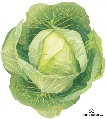 Пирог ( с чем?) с 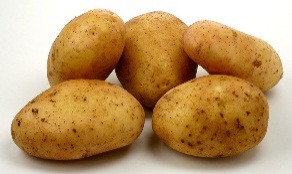 Пирог (с чем?) с 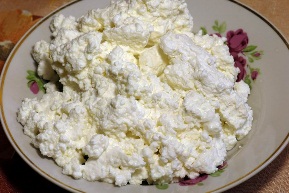 Пирог (с чем?) с  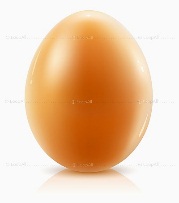 Пирог ( с чем?) с 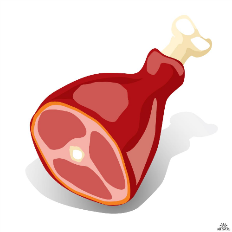 Пирог (с чем?) с 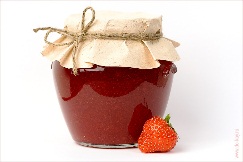 (Дети вместо картинок дописывают слова на доске)- Давайте составим предложения с этими словосочетаниями и запишем их у себя на карточках.(каждый у себя в карточке, затем один у доски. И все составляют схему записанного на доске предложения.)- «Молодцы, ребята, справились с заданием. Гуси-лебеди полетели вон туда». - Побежала девочка дальше. (С – 6)- Кто встретился ей на пути? (яблоня) ( С-7)- Яблоня, подскажи куда гуси-лебеди полетели.- А яблоня ей отвечает: «Выполни моё задание, скажу»- Поможем девочке? (да)- «Нужно изменить слова по образцу: ( С-8)ЯБЛОНЯ – ЯБЛОНЬКА (назвать ласково) (работа на карточках)ЯБЛОКО – ЛИСТ – ДЕРЕВО – ЦВЕТОК – - На какие вопросы отвечают все эти слова? ( что?)- «Молодцы, ребята, гуси-лебеди полетели вон туда» - Побежала девочка дальше. ( С-9)- Кого встретила девочка дальше? (речку) (С – 10)- «Речка, куда гуси-лебеди полетели?»- «Выполни моё задание, скажу»- Поможем девочке? (да)- «Найдите лишнее слово» (С- 11)МОРЕ, РЕКА, ОКЕАН, ПЛЫТЬКОРАБЛЬ, ЕХАТЬ, ЛОДКА, КАТЕР (С-12)СИЛЬНЫЙ, КАПИТАН,  МОРЯК, КАПИТАН (С-13)ДЕВОЧКА, МАЛЬЧИК, ДОБРЫЙ, ПАПА (С-14)- На какие вопросы отвечают эти слова? Почему эти слова лишние, кто знает, на какие слова они отвечают?- «Молодцы, гуси-лебеди полетели вон туда»- Вот добралась девочка до избушки бабы-яги. (С- 15)- А избушка стоит к лесу передом, а к девочке задом. Давайте все встанем, и попросим развернуться избушку. Повторяем за мной.ФИЗКУЛЬТМИНУТКАВ темном лесу есть избушка (шагают)Стоит задом наперед (поворачиваются)В той избушке есть старушка  (рывки руками с поворотом)Бабушка – яга живет Нос крючком (наклоны)Глаза большие (показывают)Словно угольки горят (фонарики)Ух, сердитая какая (бег на месте)Дыбом волосы стоят (руки вверх)- Вот избушка к нам и повернулась. Видит девочка, в избушке братец у окна сидит и баба-яга печь топит. (С-15)- Зашла девочка и просит у бабы-яги брата отдать.-А баба-яга говорит, выполни мое задание, отдам. (С -15)- Давайте поможем девочке, баба-яга наверняка трудное задание приготовила.(работа на карточках)Запишите слово, первая буква которого стоит в алфавите перед буквой П, вторая – после буквы А, третья буква – 6 буква в алфавите, четвертая стоит между Г и Е. ( С-15)- Какое слово получилось? (дети читают, что у них получилось на карточках)- Слово ОБЕД. (С – 16)- На какой вопрос отвечает слово ОБЕД? (что?)-Что же значит это слово, баба-яга?- «А значит это то, что я вас обманула и сварю себе на обед»- Испугалась девочка, схватила брата и побежала. (С-17)- Позвала баба-яга гусей-лебедей и велела им догнать девочку с братом. Полетели гуси-лебеди, догонять начинают. ( С -18)- А что было дальше, мы узнаем, когда прочитаем зашифрованный текст. (С -19)Бежит . Видит . Попросила девочка спрятаться у . Речка закрыла с . 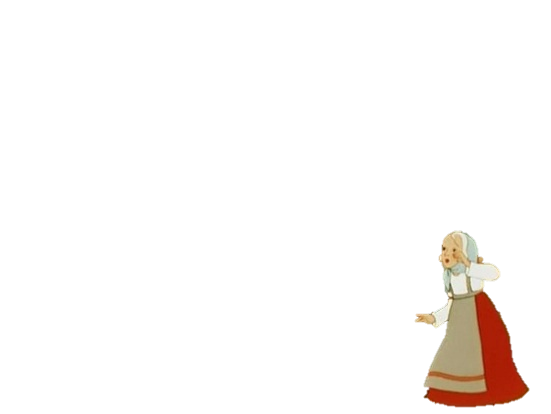 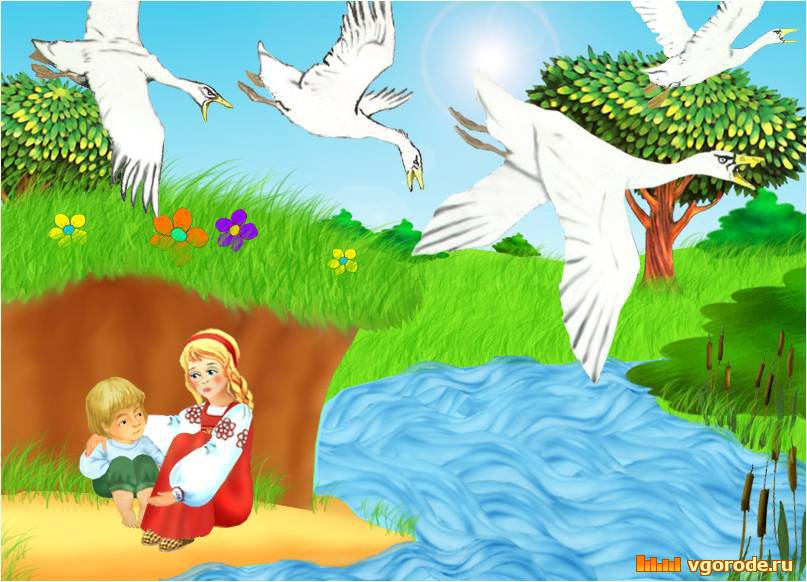 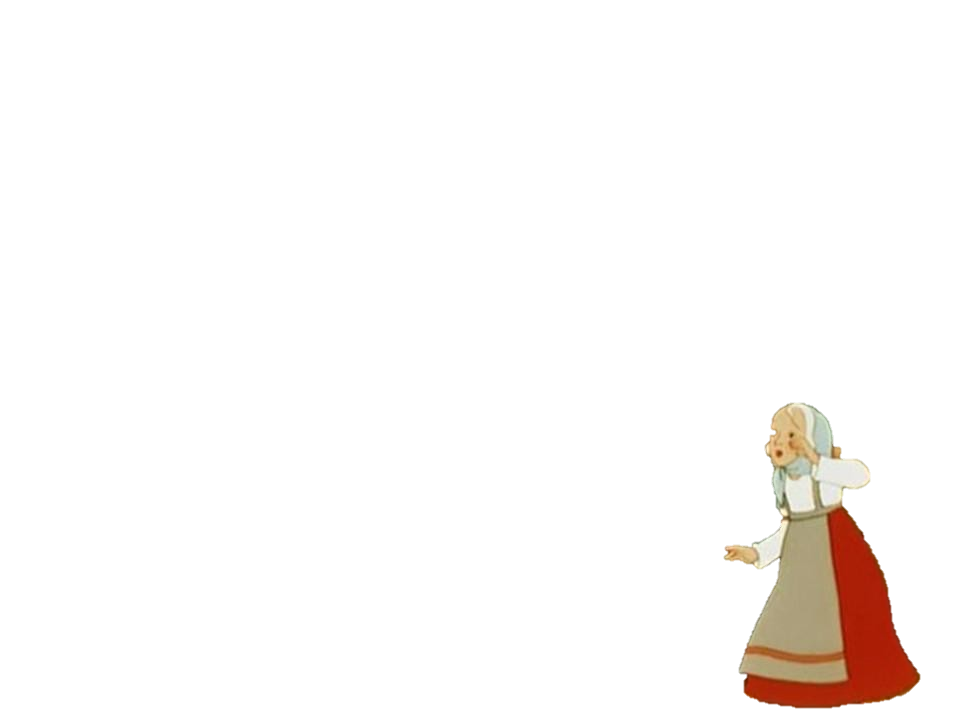 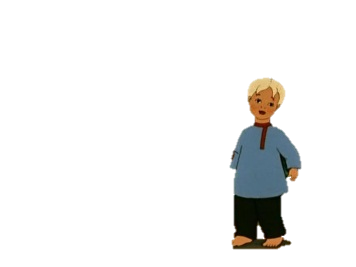  пролетели мимо. Бежит  дальше. Видит, стоит . Попросила девочка спрятаться у  и помогла девочке и брату. Побежали и дальше. Видят, стоит   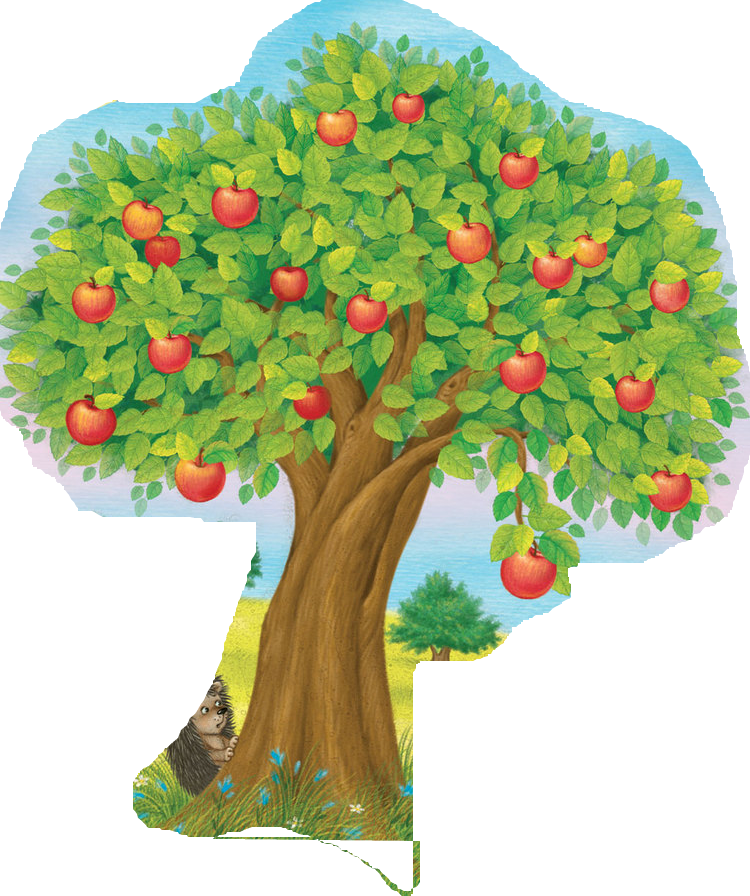 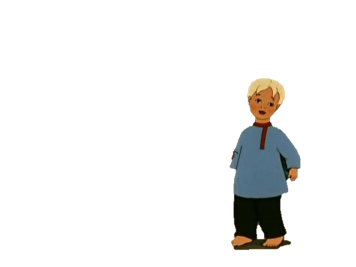 . Попросила  помощи у  и она им их тоже спрятала. Так  их и не догнали. Покружились, покружились и улетели проч.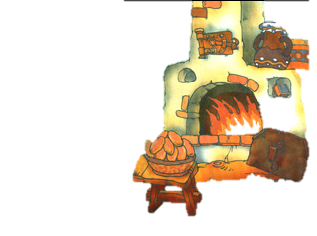 - На какие вопросы отвечают слова, которые мы вставляли? (ответы детей)- Прибежали девочка с братом домой, а тут как раз и матушка с батюшкой вернулись. (С – 20)IV ЗАКРЕПЛЕНИЕ- Посмотрите внимательно на картинку и назовите мне все слова, которые отвечают на вопрос Кто? (ответы детей)- А теперь слова, которые отвечают на вопрос Что? (ответы детей)V ИТОГ УРОКА- Скажите ребята, что мы сегодня делали на уроке, какую тему закрепляли? ( ответы детей)- Родители привезли детям гостинцы и про вас тоже не забыли. (сладкие гостинцы) (С-21)VI ОРГ. МОМЕНТ- Все хорошо работали, получают пятерки. Урок окончен.